QUESTION NO: 1178	 				DATE OF PUBLICATION: 7 MAY 2021  QUESTION PAPER NO: 12Mr Z N Mbhele (DA to ask the Minister of Communications and Digital Techgnologies:With regard to the broadcast digital migration project, what (a) total number of households (i) have been identified as requiring state assistance, through subsidies or otherwise, to migrate from analogue to digital broadcast signal reception and (ii) that were identified have already been migrated to date in each province, (b) are the cumulative monthly household broadcast migration targets in each province until the envisaged completion of the project and (c) are the (i) allocated budgets for the project and (ii) anticipated shortfalls in relation to the specified household migration targets in each province? 									NW1368EREPLY:I have been advised by the Department as follows:-(a)(i)	See table below. The data provided below is from StatsSA and has a margin of +/- 15% accuracy - noting the dynamic circumstances of households that proceed to voluntarily migrate via the existing commercial digital broadcast platforms. The Department used data from StatsSA as a reference point for planning. (a)(ii)	See table below. Installations are conducted in a sequential provincial schedule, as depicted in the order of provinces below:-(b)	Monthly household migration targets are not used as a yardstick. Instead, a determination is made to conclude a critical mass threshold of 70% household migration within a target transmitter coverage area (which covers a number of predetermined towns/villages). The outcome is then applied to determine the analogue transmitter switch off (ASO) in the provincial sequence. The ASO is carried out in a provincial transmitter sequence in this controlled manner until the final transmitter within the province is switched off.The table below provides depicts the preliminary migration schedule for each province. The ASO process is carried out in an overlapping manner between provinces. The schedule is subject to continuous revision to optimise where practical, taking  external circumstances and internal implementation variables into account.(c)(i) 	Total budget allocated so far for decoder subsidy, excluding goods and services, is approximately R1,2 billion.(c)(ii)	The anticipated combined national decoder subsidy shortfall is approximately R563-million for the vouchers; an additional amount will be required for the voucher system which still needs to be determined.MS. STELLA NDABENI-ABRAHAMS, MP MINISTER OF COMMUNICATIONS AND DIGITAL TECHNOLOGIES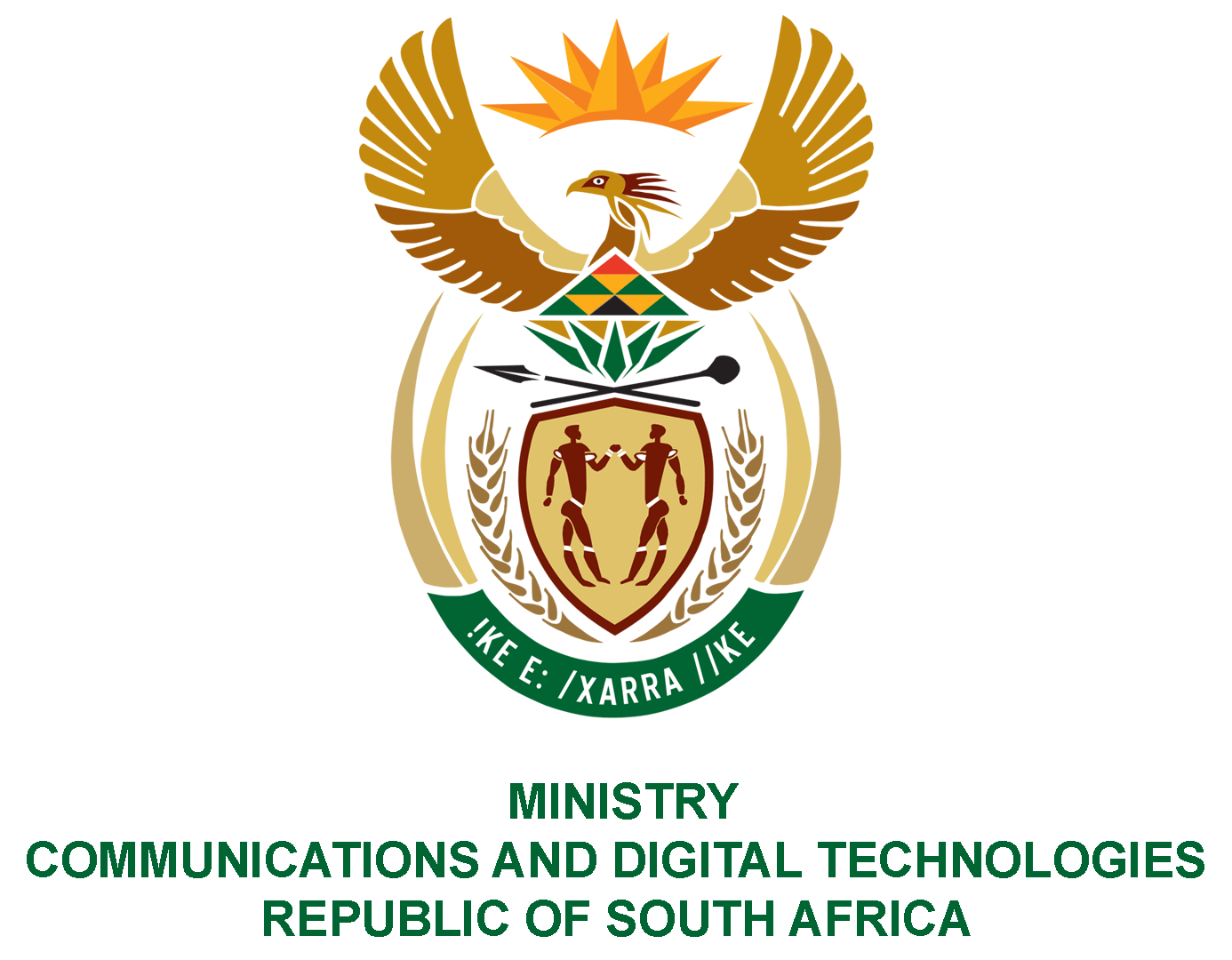 PARLIAMENT OF THE REPUBLIC OF SOUTH AFRICANATIONAL ASSEMBLYWRITTEN REPLYPROVINCEBASELINE:PROVINCEESTIMATED SUBSIDY BENEFICIARY HOUSEHOLDSFree State322 970Northern Cape101 885North West391 767Limpopo646 116Mpumalanga381 717Eastern Cape551 649KwaZulu Natal817 383Western Cape380 100Gauteng1 091 256TOTALS4 684 843PROVINCETotal Registrations Completed as at June 2021Total Installations Completed as at June 2021Free State278 069213 902Northern Cape72 42944 356North West155 53085 224Limpopo86 81737 381Mpumalanga97 09549 288Eastern Cape163 16225 231KwaZulu Natal206 65277 639Western Cape54 8602Gauteng33 8958TOTALS1 324 290533 056 MIGRATION AND ANALOGUE SWITCH-OFF (ASO) PROVINCIAL SCHEDULE  MIGRATION AND ANALOGUE SWITCH-OFF (ASO) PROVINCIAL SCHEDULE  MIGRATION AND ANALOGUE SWITCH-OFF (ASO) PROVINCIAL SCHEDULE PROVINCEStartFinish (revised)FREE STATE ASO 08/01/201807/03/2022NORTHERN CAPE ASO08/01/201821/02/2022NORTH WEST ASO05/04/202121/01/2022LIMPOPO ASO06/09/202108/03/2022MPUMALANGA ASO03/06/202114/02/2022EASTERN CAPE ASO02/08/202131/01/2022KWAZULU-NATAL26/07/202115/03/2022WESTERN CAPE ASO23/08/202101/03/2022GAUTENG ASO13/09/202122/03/2022